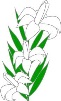 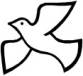 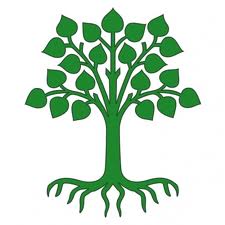 Cherry Orchard, Lichfield, WS14 9AN                             	Tel: 01543 263505	22 July 2016Website address:  http://www.stjosephslichfield.org.uk	Twitter: @StJoesLichfieldOur Catholic Mission We ask God’s blessings on Year 6 as they leave St. Joseph’s and move onto their new high schools. They have had a fantastic last week and have conducted themselves in an excellent manner, setting a good example to our younger children. They have been a delightful class group and we will miss them. We pray that they settle in quickly in September and make lots of new friends. We also give thanks for Mrs Jennings and Miss Brown who sadly leave us today for new futures.  They will always be an important part of the history of St. Joseph’s. Goodbye and good luck!Parish Mass/Children’s LiturgyThe parish newsletter or website www.romancatholiclichfield.co.uk contains information about Masses and other church notices. Mass Times: 	6.00pm Saturday @ SS Peter & Paul (with Children’s Liturgy)	      	8.30am Sunday @ Holy Cross (with Children’s Liturgy) 	      	11.00am Sunday @ SS Peter & Paul (with Children’s Liturgy) AttendanceCongratulations to Y1, the class with the highest attendance this week with 100% attendance.Building FundWe are dependent on the generous voluntary contributions and continued support from the families at St Joseph’s and would like to thank everyone who has contributed in the past and those who have maintained their commitment to contributing to the School Building Fund, you should be proud that your kind contributions have gone a long way to help improve the learning environment of St Joseph’s.The Governors would like to thank you for your continued support.How you can contribute:Monthly Standing order – please contact school officeCheque, payable to St Joseph’s Catholic Primary School (gift aid envelopes available from the office)Single or Termly cash donation (gift aid envelopes available from the office)Dinner Money – September 2016It has been a number of years since St Joseph’s have had to raise the costs of its school meals, unfortunately due to rising costs it is now essential that we increase the cost per meal to ensure we can maintain the same quality and service. Therefore, please be aware that from September the cost per meal will be £2.20 and still represents great value by providing a freshly prepared nutritious meal, pudding and drink.Thanks All teaching staff, teaching assistants, office staff and I would like to say thank you for your many kind words and generous gifts of thanks for our work this year. It is very much appreciated!More thanksPlease find with this letter, a letter from the Governing Body and a list of dates for September.Great NewsThis Autumn term we are going to take Year 5 away to Alton Castle for a 2 night stay. They will take part in lots of adventurous activities, such as rock climbing, archery, biking and lots more. They will also enjoy a range of spiritual experiences. I have been there many times and it is always fantastic. Parents of children in Year 5 will be receiving a letter very shortly with further details. And Finally…May I wish you all a fabulous summer break, whether you are staying here or travelling further afield. I would like to extend to you my sincere thanks for your continuous support of St. Joseph’s which I am sure I will be able to count upon again next year. 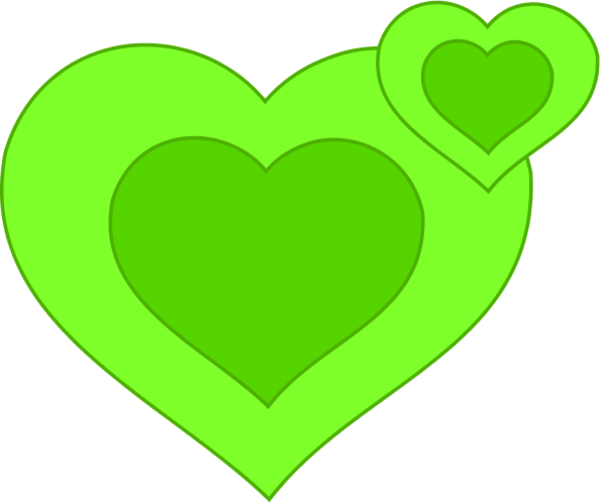 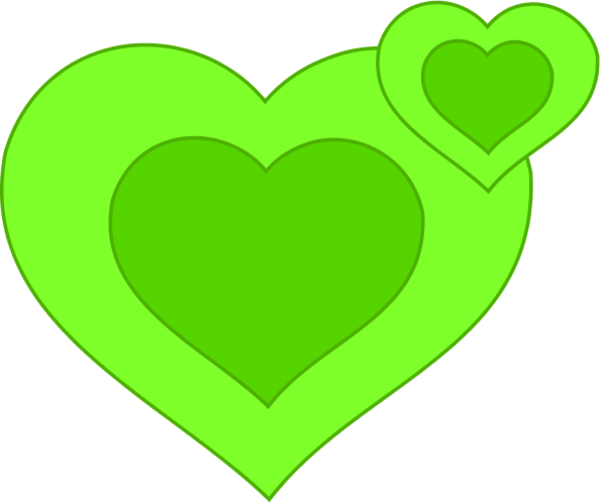 May God be with you. Mrs D McLeary    			HeadteacherLooking Ahead…School Dates –Changes in redMonday 5th  SeptemberINSETTuesday 6th SeptemberMission Assembly 9.10Children BackFriday 9th SeptemberNo assemblyCoffee morning Monday 12th SeptemberNew Reception Children StartTea & Coffee for Reception parents in hall at 9.30amTuesday 13th September Parents Volunteer Induction 11 amMass of Dedication 2:30 pmFriday 16th SeptemberYear Six Celebration AssemblyFamily lunch A-DSet homeworkMonday 19th SeptemberMission Assembly 9.10 am Year 4 and 2 Class Mass 9.30am at Holy CrossTuesday 20th SeptemberYear 6 visit to Alton CastleFriday 23rd  SeptemberY5 Celebration AssemblyMonday 26th SeptemberMission Assembly  9.10am  Tuesday 27th SeptemberHomework dueFriday 30th September Year 4 Celebration AssemblyFamily Lunch E-ISet homeworkMonday 3rd  OctoberTOPIC WEEKMission Assembly  9.10am  Wednesday 5th OctoberHouse elections 9.10 amParents Evening  4pm – 6pm Thursday 6th OctoberParents Evening  5pm – 7pm Y1 out Packington FarmFriday 7th OctoberYear 3 Celebration AssemblyMonday 10th OctoberTempest photographer in school – individuals/siblings Tuesday 11th October Homework due Wednesday 12th OctoberTempest photographer in school – pre schoolFriday 14th OctoberYear 2 Celebration AssemblySet homework (to last over half term)Monday 17th OctoberMission Assembly 9:10amYear 5 and 1 Class Mass 9.30am at Holy Cross Y5 to Alton Castle retreat (3 days) 2pmTuesday 18th OctoberHarvest Mass @ 2:30am in School TBCWednesday 19th OctoberHouse Assembly 9.10 amY5 returnFriday 21st OctoberY1 Celebration Assembly Family Lunch J-NHALF TERMMonday 31st OctoberINSETTuesday 1st NovemberMission Assembly 9.10am Homework dueThursday 3rd November Open day – prospective parents Monday 7th NovemberMission Assembly 9.10 am Year 6 and Year R Class Mass Friday 11th NovemberYR Celebration AssemblyMonday 14th NovemberMission Assembly 9:10 amAnti-bullying Day - Theme – ‘Power For Good’Tuesday 15th NovemberInter Faith WeekFood from around the world lunches this weekHomework dueFriday 18th NovemberInter faith assembly Set homeworkNon-Uniform- Clothes from Around the World 3.00pm parents drop inMonday 21st NovemberMission Assembly 9:10Y5 and Y2 Class Mass Holy Cross 9:30Wednesday 23rd NovemberHouse Assemblies 9.10amFriday 25th NovemberAdvent assemblyFamily lunch R-TSunday 27th NovemberAdvent Family Mass 11am SS P&PMonday 28th NovemberMission Assembly 9:10am Topic Week Tuesday 29th November Homework dueWednesday 30th NovemberY5 Bikeability in daytimeThursday 1st December Y6 Bikeability in daytimeFriday 2nd  DecemberAdvent assemblyY6 Bikeability in daytimeSet homeworkFamily lunch U-ZMonday 5th DecemberMission Assembly Year 4 and 1 Class Mass Holy cross 9:30Friday 9th DecemberChristmas Plays:Pre- School & Reception- 9.30am Year 1 & 2-  2.00pmMonday 12th DecemberMission AssemblyChristmas Lunch TBCTuesday 13th DecemberHomework due Whole School End of term Mass 9.30 am6.30pm KS2 Carol Service at SS P& P Wednesday 14th December1.30pm Sleeping Beauty at The Garrick TheatreThursday 15th DecemberParty & Toy DayFriday 16th  DecemberDon’t set homework for XmasFinish @ 2.30pmTuesday 3rd  JanuaryINSET DayWednesday 4th JanuaryChildren Return to School